1.Определение реакций опор твердого тела.Найти реакции опор конструкции (размеры в м)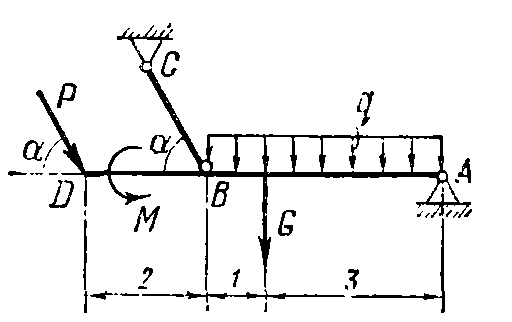 Нагрузка: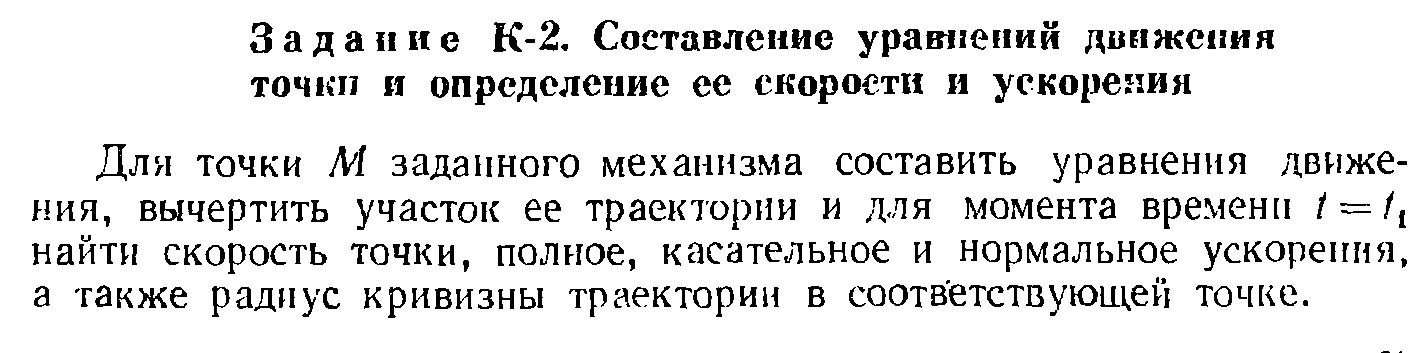 Схемы механизмов: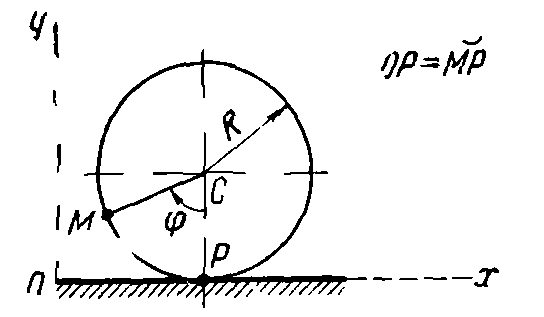 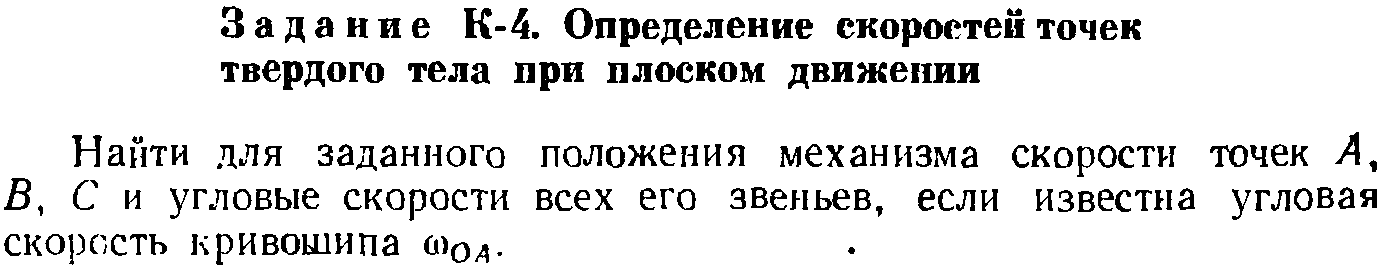 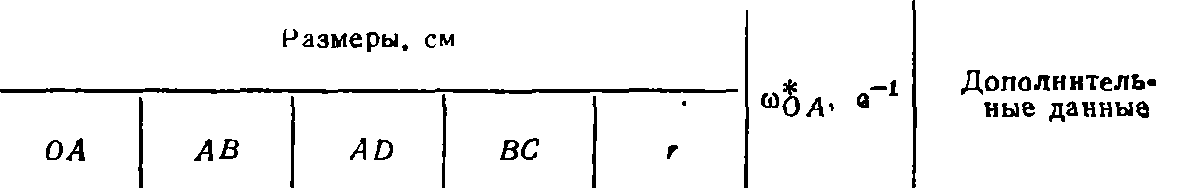 Схема механизма: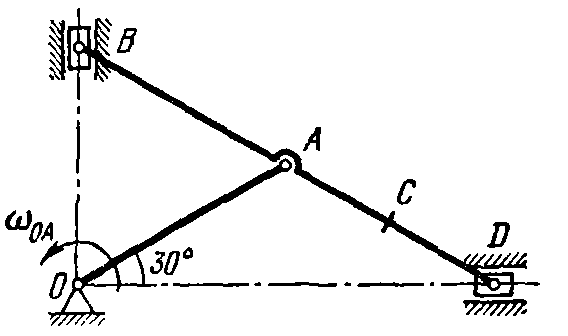 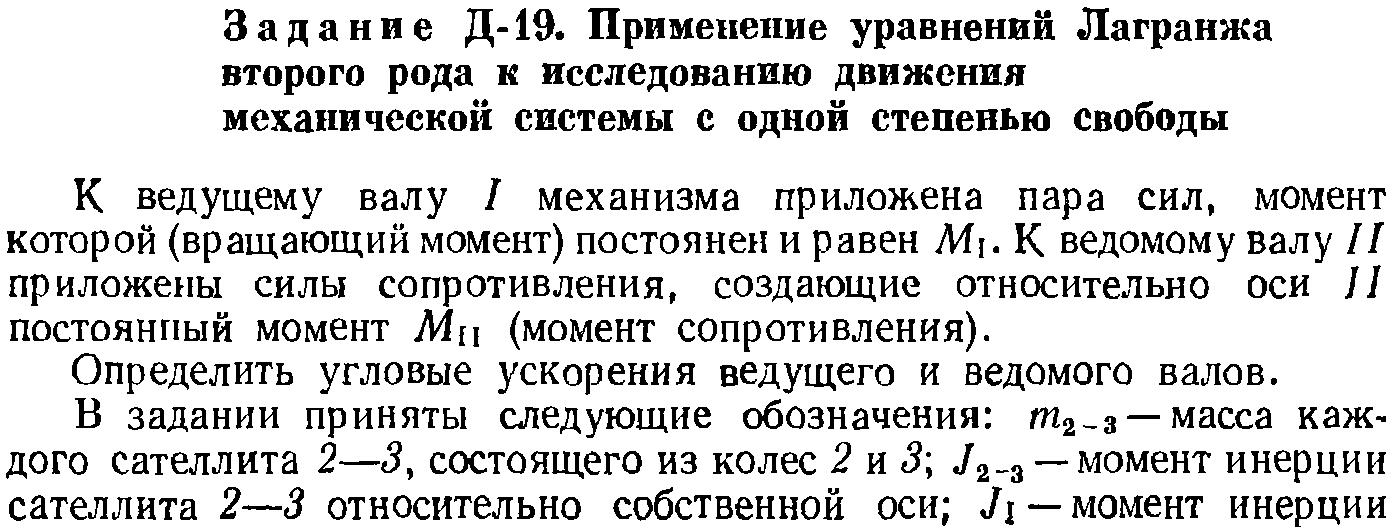 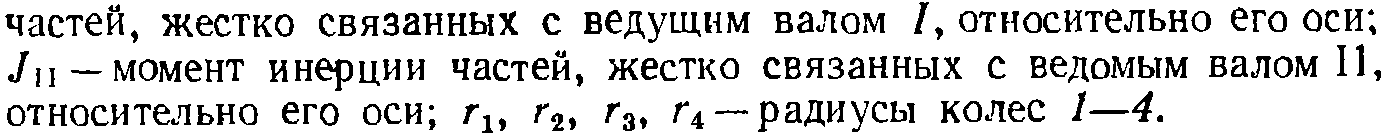 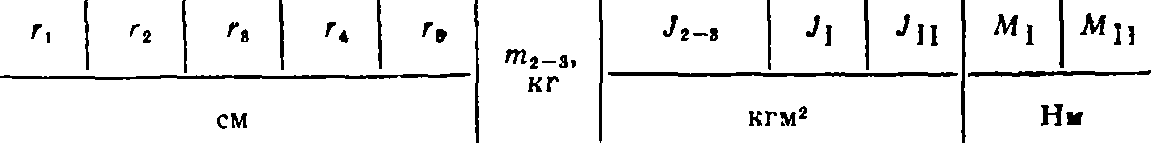 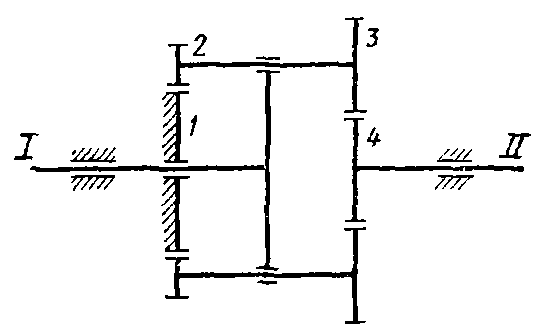 GPМ,кНмq,кН  мα , град.кНкНМ,кНмq,кН  мα , град.12810460Размеры звеньев механизмов, см.Размеры звеньев механизмов, см.Размеры звеньев механизмов, см.φ =φ (t) радs = s (t), см. , сlRrφ =φ (t) радs = s (t), см. , с-50-3 πt-1/940404060-1,5-2051015-450,8122,017090